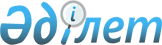 Аудандық мәслихаттың 2011 жылғы 14 желтоқсандағы № 452-ХХХХIV "Ауданның 2012-2014 жылдарға арналған бюджеті туралы" шешіміне өзгерістер мен толықтырулар енгізу туралы
					
			Күшін жойған
			
			
		
					Атырау облысы Құрманғазы аудандық мәслихатының 2012 жылғы 17 қазандағы № 77-V шешімі. Атырау облысының Әділет департаментінде 2012 жылғы 25 қазанда № 2636 тіркелді. Күші жойылды - Құрманғазы аудандық мәслихатының 2013 жылғы 14 наурыздағы № 147-V шешімімен      Ескерту. Күші жойылды - Құрманғазы аудандық мәслихатының 2013.03.14 № 147-V шешімімен.

      РҚАО ескертпесі:

      Мәтінде авторлық орфография және пунктуация сақталған.



      Қазақстан Республикасының 2008 жылғы 4 желтоқсандағы Бюджет Кодексінің 106-бабына және 2001 жылғы 23 қаңтардағы "Қазақстан Республикасындағы жергілікті мемлекеттік басқару және өзін-өзі басқару туралы" Заңының 6-бабына сәйкес аудандық мәслихат ШЕШІМ ЕТЕДІ:



      1. Аудандық мәслихаттың 2011 жылғы 14 желтоқсандағы № 452-ХХХIV "Ауданның 2012-2014 жылдарға арналған бюджеті туралы" (нормативтік құқықтық кесімдерді мемлекеттік тіркеу тізілімінде № 4-8-218 санымен тіркелген, аудандық "Серпер" үнжариясында 2012 жылы 8 наурызда № 10 жарияланған) шешіміне келесі өзгерістер мен толықтырулар енгізілсін:



      1) 1-тармақтың 1) тармақшасында:

      "5 693 164" саны "5 301 194" санымен ауыстырылсын;

      "838 059" саны "816 310" санымен ауыстырылсын;

      "23 981" саны "26 294" санымен ауыстырылсын;

      "5 367" саны "24 840" санымен ауыстырылсын;

      "4 825 757" саны "4 433 750" санымен ауыстырылсын;

      2) 1-тармақтың 2) тармақшасында:

      "5 695 442" саны "5 303 472" санымен ауыстырылсын;

      3) 1-тармақтың 3) тармақшасында:

      үшінші абзацтағы "0" саны "5 280" санымен ауыстырылсын;

      4) 1-тармақтың 6) тармақшасында:

      үшінші абзацтағы "1 216" саны "5 280" санымен ауыстырылсын;



      5) 9 тармақта:

      үшінші абзацындағы "67 752" саны "76 352" санымен ауыстырылсын;

      бесінші абзацындағы "17 055" саны "16 575" санымен ауыстырылсын;



      6) Шешім келесі мазмұндағы тармақтармен толықтырылсын:

      "25. Білім беру мекемелеріне күрделі жөндеу жүргізуге жобалау-сметалық құжаттар жасақтау үшін 10 924 мың теңге облыстық бюджеттен нысаналы трансферт көзделгені ескерілсін.

      26. Орлы селолық мәдениет үйіне күрделі жөндеу жүргізуге жобалау-сметалық құжаттар жасақтау үшін 824 мың теңге облыстық бюджеттен нысаналы трансферт көзделгені ескерілсін.

      27. Аудан бойынша жалпы білім беру мектептерінде оқитын аз қамтылған отбасылардың балаларын ыстық тамақпен қамтуға 20 121 мың теңге;

      Аудан бойынша жалпы білім беру мектептерінде оқушыларға ыстық тамақ беруді ұйымдастыру үшін құрал жабдықтарды сатып алуға 31 197 мың теңге;

      Білім беру мекемелерінің қызметкерлеріне желтоқсан айына жеткіліксіз еңбек ақыны төлеуге 31 523 мың теңге;

      Ганюшкин мектеп интернаты жанынан сауықтыру лагеріне жаратылған шығындарды өтеуге 1 200 мың теңге;

      Азғыр, Сүйіндік өңірлеріндегі 8 мектепке жаңа жылу қазаны орнатылуына байланысты қажетті сұйық отын сатып алуға 10 010 мың теңге;

      2012 жылдың 1 қаңтарына білім беру саласы бойынша кредиторлық берешектерді өтеуге 9 009 мың теңге көзделгені ескерілсін;

      28.10.1.453.006. "Мамандарды әлеуметтік қолдау шараларын іске асыру үшін бюджеттік кредиттер" бағдарламасының 512 "Қарыз алушы банктерге берілетін бюджеттік кредиттер" ерекшелігі бойынша жұмсалған 21 843 000 теңге кассалық шығындарды 519 "Өзге де ішкі бюджеттік кредиттер" ерекшелігіне жылжытылсын".



      2. 1-ші қосымша осы шешімнің 1-қосымшасына сәйкес жаңа редакцияда мазмұндалсын.



      3. 5-ші қосымша осы шешімнің 2-қосымшасына сәйкес жаңа редакцияда мазмұндалсын.



      4. 6-ші қосымша осы шешімнің 3-қосымшасына сәйкес жаңа редакцияда мазмұндалсын.



      5. Осы шешім 2012 жылдың қаңтар айының 1-нен бастап қолданысқа енгізілсін.      Аудандық мәслихаттың

      VІІІ сессиясының төрағасы:                 С. Қалиев      Аудандық мәслихат хатшысы:                 Р.Сұлтанияев

Аудандық Мәслихаттың    

2012 жылғы 17 қазандағы   

№ 77-V шешіміне 1 қосымша  Аудандық Мәслихаттың    

2011 жылғы 14 желтоқсандағы   

№ 452-ХХХХІV "Ауданның 2012-2014

жылдарға арналған бюджеті туралы"

шешіміне 1 қосымша      2012 жылға арналған аудан бюджеті туралы

Аудандық Мәслихаттың    

2012 жылғы 17 қазандағы   

№ 77-V шешіміне 2 қосымша  Аудандық Мәслихаттың      

2011 жылғы 14 желтоқсандағы   

№ 452-ХХХХІV "Ауданның 2012-2014

жылдарға арналған бюджеті туралы"

шешіміне 5 қосымша      Селолық (ауылдық) округтер әкімдері аппараты арқылы қаржыландырылатын бюджеттік бағдарламаларды қаржыландыру мөлшерікестенің жалғасыкестенің жалғасыкестенің жалғасы

Аудандық Мәслихаттың      

2012 жылғы 17 қазандағы   

№ 77-V шешіміне 3 қосымша  Аудандық Мәслихаттың      

2011 жылғы 14 желтоқсандағы   

№ 452-ХХХХІV "Ауданның 2012-2014

жылдарға арналған бюджеті туралы"

шешіміне 6 қосымша      2012 жылға арналған аудандық бюджеттік даму бағдарламаларының тізбесі
					© 2012. Қазақстан Республикасы Әділет министрлігінің «Қазақстан Республикасының Заңнама және құқықтық ақпарат институты» ШЖҚ РМК
				СанатыСанатыСанатыСанатыСомасы, мың теңгеСыныбыСыныбыСыныбыСомасы, мың теңгеІшкі сыныбыІшкі сыныбыСомасы, мың теңгеАтауыСомасы, мың теңге12345І. Кірістер53011941Салықтық түсімдер81631001Табыс салығы2966042Жеке табыс салығы29660403Әлеуметтiк салық1159211Әлеуметтік салық11592104Меншiкке салынатын салықтар3811321Мүлiкке салынатын салықтар3477683Жер салығы41104Көлiк құралдарына салынатын салық290375Бірыңғай жер салығы21705Тауарларға, жұмыстарға және қызметтерге салынатын iшкi салықтар187272Акциздер38663Табиғи және басқа ресурстарды пайдаланғаны үшiн түсетiн түсiмдер12124Кәсiпкерлiк және кәсiби қызметтi жүргiзгенi үшiн алынатын алымдар132225Ойын бизнесіне салық42708Заңдық мәнді іс-әрекеттерді жасағаны және (немесе) оған уәкілеттігі бар мемлекеттік органдар немесе лауазымды адамдар құжаттар бергені үшін алынатын міндетті төлемдер39261Мемлекеттік баж39262Салықтық емес түсiмдер2629401Мемлекеттік меншіктен түсетін кірістер48461Мемлекеттік кәсіпорындардың таза кірісі бөлігінің түсімдері403Мемлекет меншігіндегі акциялардың мемлекеттік пакеттеріне дивидендтер45Мемлекет меншігіндегі мүлікті жалға беруден түсетін кірістер480204Мемлекеттік бюджеттен қаржыландырылатын, сондай-ақ Қазақстан Республикасы Ұлттық Банкінің бюджетінен (шығыстар сметасынан) ұсталатын және қаржыландырылатын мемлекеттік мекемелер салатын айыппұлдар, өсімпұлдар, санкциялар, өндіріп алулар166251Мұнай секторы ұйымдарынан түсетін түсімдерді қоспағанда, мемлекеттік бюджеттен қаржыландырылатын, сондай-ақ Қазақстан Республикасы Ұлттық Банкінің бюджетінен (шығыстар сметасынан) ұсталатын және қаржыландырылатын мемлекеттік мекемелер салатын айыппұлдар, өсімпұлдар, санкциялар, өндіріп алулар1662506Басқа да салықтық емес түсiмдер48231Басқа да салықтық емес түсiмдер48233Негізгі капиталды сатудан түсетін түсімдер2484001Мемлекеттік мекемелерге бекітілген мемлекеттік мүлікті сату29691Мемлекеттік мекемелерге бекітілген мемлекеттік мүлікті сату296903Жердi және материалдық емес активтердi сату218711Жерді сату218542Материалдық емес активтерді сату174Трансферттердің түсімдері443375002Мемлекеттiк басқарудың жоғары тұрған органдарынан түсетiн трансферттер44337502Облыстық бюджеттен түсетiн трансферттер4433750Ағымдағы нысаналы трансферттер458362Нысаналы даму трансферттері1108546Субвенциялар28668425Бюджеттік кредиттерді өтеу528001Бюджеттік кредиттерді өтеу52801Қарыз алушы банктерге жергілікті бюджеттен берілген бюджеттік кредиттерді өтеу40642Пайдаланылмаған бюджеттік кредиттердің сомаларын қайтару12167Қарыздар түсімі4368601Мемлекеттік ішкі қарыздар436862Қарыз алу келісім шарттары43686Функционалдық топФункционалдық топФункционалдық топФункционалдық топФункционалдық топСомасы, мың теңгеКіші функцияКіші функцияКіші функцияКіші функцияСомасы, мың теңгеБюджеттік бағдарламаның әкiмшiсiБюджеттік бағдарламаның әкiмшiсiБюджеттік бағдарламаның әкiмшiсiСомасы, мың теңгеБағдарламаБағдарламаСомасы, мың теңгеАтауыСомасы, мың теңге123456ІІ. Шығындар:53034721Жалпы сипаттағы мемлекеттiк қызметтер3235391Мемлекеттiк басқарудың жалпы функцияларын орындайтын өкiлдi, атқарушы және басқа органдар294467112Аудан (облыстық маңызы бар қала) мәслихатының аппараты14041001Аудан (облыстық маңызы бар қала) мәслихатының қызметін қамтамасыз ету жөніндегі қызметтер14041122Аудан (облыстық маңызы бар қала) әкiмiнiң аппараты48151001Аудан (облыстық маңызы бар қала) әкiмiнiң қызметiн қамтамасыз ету жөніндегі қызметтер46891003Мемлекеттік органдардың күрделі шығыстары1260123Қаладағы аудан, аудандық маңызы бар қала, кент, ауыл (село), ауылдық (селолық) округ әкiмiнің аппараты232275001Қаладағы ауданның, аудандық маңызы бар қаланың, кент, ауыл (селолық) округтiң әкiмi қызметiн қамтамасыз ету жөніндегі қызметтер224512022Мемлекеттік органдардың күрделі шығыстары77632Қаржылық қызмет17649452Ауданның (облыстық маңызы бар қаланың) қаржы бөлiмi17649001Ауданның (облыстық маңызы бар қаланың) бюджетін орындау және ауданның (облыстық маңызы бар қаланың) коммуналдық меншігін басқару саласындағы мемлекеттік саясатты іске асыру жөніндегі қызметтер16597003Салық салу мақсатында мүлiктi бағалауды жүргiзу500010Жекешелендіру, коммуналдық меншікті басқару, жекешелендіруден кейінгі қызмет және осыған байланысты дауларды реттеу5525Жоспарлау және статистикалық қызмет11423453Ауданның (облыстық маңызы бар қаланың) экономика және бюджеттiк жоспарлау бөлiмi11423001Экономикалық саясатты, мемлекеттік жоспарлау жүйесін қалыптастыру және дамыту және ауданды (облыстық маңызы бар қаланы) басқару саласындағы мемлекеттік саясатты іске асыру жөніндегі қызметтер1142302Қорғаныс21231Әскери мұқтаждар2123122Аудан (облыстық маңызы бар қала) әкiмiнiң аппараты2123005Жалпыға бiрдей әскери мiндеттi атқару шеңберiндегi iс-шаралар212304Бiлiм беру29955051Мектепке дейiнгi тәрбие және оқыту334358123Қаладағы аудан, аудандық маңызы бар қала, кент, ауыл (село), ауылдық (селолық) округ әкiмiнің аппараты334358004Мектепке дейiнгi тәрбие және оқыту ұйымдарын қолдау331189025Республикалық бюджеттен берілетін нысаналы трансферттер есебінен жалпы үлгідегі арнайы (түзету) дарынды балалар; үшін мамандандырылған, жетім балалар мен ата-аналарының қамқорынсыз қалған балалар үшін балабақшалар шағын орталықтар мектеп интернаттардың кәмелеттік жасқа толмағандарды бейімдеу орталықтары тәрбиешілеріне біліктілік санаты үшін қосымша ақының мөлшерін ұлғайту31692Бастауыш, негiзгi орта және жалпы орта бiлiм беру2515208123Қаладағы аудан, аудандық маңызы бар қала, кент, ауыл (село), ауылдық (селолық) округ әкiмiнің аппараты993005Ауылдық (селолық) жерлерде балаларды мектепке дейін тегін алып баруды және кері алып келуді ұйымдастыру993464Ауданның (облыстық маңызы бар қаланың) бiлiм бөлiмi2514215003Жалпы бiлiм беру2383074006Балалар үшiн қосымша бiлiм беру84483063Республикалық бюджеттен берілетін нысаналы трансферттер есебінен "Назарбаев Зияткерлік мектептері" ДБҰ-ның оқу бағдарламалары бойынша біліктілікті арттырудан өткен мұғалімдерге еңбекақыны арттыру2000064Бастауыш, негізгі орта, жалпыға бірдей орта білім беру ұйымдарының (дарынды балаларға арналған мамандандырылған (жалпы үлгідегі), арнайы (түзету); жетім балаларға және ата-анасының қамқорлығынсыз қалған балаларға арналған ұйымдар); мектептердің, мектеп-интернаттарының мұғалімдеріне біліктілік санаты үшін қосымша ақының мөлшерін республикалық бюджеттен берілетін трансферттер есебінен ұлғайту446589Бiлiм беру саласындағы өзге де қызметтер145939464Ауданның (облыстық маңызы бар қаланың) бiлiм бөлiмi145939001Жергілікті деңгейде бiлiм беру саласындағы мемлекеттік саясатты іске асыру жөніндегі қызметтер10988005Ауданның (аудандық маңызы бар қаланың) мемлекеттiк бiлiм беру мекемелер үшiн оқулықтар мен оқу-әдістемелік кешендерді сатып алу және жеткiзу21897007Аудандық ауқымдағы мектеп олимпиадаларын және мектептен тыс іс шараларды өткізу633015Республикалық бюджеттен берілетін трансферттер есебінен жетім баланы (жетім балаларды) және ата-аналарының қамқорынсыз қалған баланы (балаларды) күтіп-ұстауға асыраушыларына ай сайынғы ақшалай қаражат төлемдері16575020Республикалық бюджеттен берілетін трансферттер есебінен үйде оқытылатын мүгедек балаларды жабдықпен, бағдарламалық қамтыммен қамтамасыз ету3263067Ведомстволық бағыныстағы мемлекеттік мекемелерінің және ұйымдарының күрделі шығыстары9258306Әлеуметтiк көмек және әлеуметтiк қамсыздандыру3054952Әлеуметтiк көмек276292123Қаладағы аудан, аудандық маңызы бар қала, кент, ауыл (село), ауылдық (селолық) округ әкiмiнің аппараты24795003Мұқтаж азаматтарға үйiнде әлеуметтiк көмек көрсету24795451Ауданның (облыстық маңызы бар қаланың) жұмыспен қамту және әлеуметтiк бағдарламалар бөлiмi251497002Еңбекпен қамту бағдарламасы83760004Ауылдық жерлерде тұратын денсаулық сақтау, бiлiм беру, әлеуметтiк қамтамасыз ету, мәдениет, спорт және ветеринар мамандарына отын сатып алуға Қазақстан Республикасының заңнамасына сәйкес әлеуметтiк көмек көрсету8675005Мемлекеттiк атаулы әлеуметтік көмек29718006Тұрғын үй көмегi1063007Жергiлiктi өкiлеттi органдардың шешiмi бойынша мұқтаж азаматтардың жекелеген топтарына әлеуметтiк көмек33039010Үйде тәрбиеленіп, оқытылатын мүгедек балаларды материалдық қамтамасыз ету249601618 жасқа дейінгi балаларға мемлекеттiк жәрдемақылар77790017Мүгедектерді оңалту жеке бағдарламасына сәйкес, мұқтаж мүгедектерді міндетті гигиеналық құралдармен және ымдау тілі мамандарының қызмет көрсетуін, жеке көмекшілермен қамтамасыз ету3488023Жұмыспен қамту орталықтарының қызметін қамтамасыз ету114689Әлеуметтiк көмек және әлеуметтiк қамтамасыз ету салаларындагы өзге де қызметтер29203451Ауданның (облыстық маңызы бар қаланың) жұмыспен қамту және әлеуметтiк бағдарламалар бөлiмi29203001Жергілікті деңгейде жұмыспен қамтуды қамтамасыз ету және халық үшін әлеуметтік бағдарламаларды іске асыру саласындағы мемлекеттік саясатты іске асыру жөніндегі қызметтер26331011Жәрдемақылар мен басқа да әлеуметтiк төлемдердi есептеу, төлеу және жеткiзу бойынша қызметтерге ақы төлеу2722021Мемлекеттік органдардың күрделі шығыстары15007Тұрғын үй-коммуналдық шаруашылық13428251Тұрғын үй шаруашылығы112396458Ауданның (облыстық маңызы бар қаланың) тұрғын үй-коммуналдық шаруашылық, жолаушылар көлiгi және автомобиль жолдары бөлiмi3900004Азаматтардың жекелеген санаттарын тұрғын үймен қамтамасыз ету3900467Ауданның (облыстық маңызы бар қаланың) құрылыс бөлімі1200003Мемлекеттік коммуналдық тұрғын үй қорының тұрғын үй жобалау, салу және(немесе сатып алу)1200464Ауданның (облыстық маңызы бар қаланың) бiлiм  бөлiмi107296026Жұмыспен қамту-2020 бағдарламасы бойынша ауылдық елді мекендерді дамыту шеңберінде объектілерді жөндеу1072962Коммуналдық шаруашылық1203016123Қаладағы аудан, аудандық маңызы бар қала, кент, ауыл (село), ауылдық (селолық) округ әкiмiнің аппараты450014Елді мекенді сумен жабдықтауды ұйымдастыру450458Ауданның (облыстық маңызы бар қаланың) тұрғын үй-коммуналдық шаруашылық, жолаушылар көлiгi және автомобиль жолдары бөлiмi13622012Сумен жабдықтау және су бөлу жүйесiнiң қызмет етуi1722026Ауданның (облыстық маңызы бар қаланың) коммуналдық меншігіндегі жылу жүйелерін қолдануды ұйымдастыру11900028Ауданның (облыстық маңызы бар қаланың) коммуналдық шаруашылығын дамыту467Ауданның (облыстық маңызы бар қаланың) құрылыс бөлімі1188944006Сумен жабдықтау және су бұру жүйесiн дамыту11889443Елдi-мекендердi көркейту27413123Қаладағы аудан, аудандық маңызы бар қала, кент, ауыл (село), ауылдық (селолық) округ әкiмiнің аппараты27413008Елдi мекендерде көшелердi жарықтандыру20140009Елдi мекендердің санитариясын қамтамасыз ету4393011Елдi мекендердi абаттандыру мен көгалдандыру288008Мәдениет, спорт, туризм және ақпараттық кеңiстiк2157051Мәдениет саласындағы қызмет134691123Қаладағы аудан, аудандық маңызы бар қала, кент, ауыл (село), ауылдық (селолық) округ әкiмiнің аппараты134691006Жергілікті деңгейде мәдени-демалыс жұмыстарын қолдау1346912Спорт4680465Ауданның (облыстық маңызы бар қаланың) дене шынықтыру және спорт бөлiмi4680006Аудандық (облыстық маңызы бар қалалық) деңгейде спорттық жарыстар өткiзу1785007Әртүрлi спорт түрлерi бойынша ауданның (облыстық маңызы бар қаланың) құрама командаларының мүшелерiн дайындау және олардың облыстық спорт жарыстарына қатысуы28953Ақпараттық кеңiстiк54311455Ауданның (облыстық маңызы бар қаланың) мәдениет және тілдерді дамыту бөлiмi52131006Аудандық (қалалық) кiтапханалардың жұмыс iстеуi52131456Ауданның (облыстық маңызы бар қаланың) ішкi саясат бөлiмi2180005Мемлекеттік ақпараттық саясатты телерадиохабарлары арқылы жүргізу21809Мәдениет, спорт, туризм және ақпараттық кеңiстiктi ұйымдастыру жөнiндегi өзге де қызметтер22023455Ауданның (аудандық маңызы бар қаланың) мәдениет және тілдерді дамыту бөлiмi7242001Жергілікті деңгейде тілдерді және мәдениетті дамыту саласындағы мемлекеттік саясатты іске асыру жөніндегі қызметтер7015032Ведомстволық бағыныстағы мемлекеттік мекемелерінің және ұйымдарының күрделі шығыстары227456Ауданның (облыстық маңызы бар қаланың) ішкi саясат бөлiмi7368001Жергілікті деңгейде ақпарат, мемлекеттілікті нығайту және азаматтардың әлеуметтік сенімділігін қалыптастыру саласында мемлекеттік саясатты іске асыру жөніндегі қызметтер7368465Ауданның (облыстық маңызы бар қаланың) дене шынықтыру және спорт бөлiмi7413001Жергілікті деңгейде дене шынықтыру және спорт саласындағы мемлекеттік саясатты іске асыру жөніндегі қызметтер741310Ауыл, су, орман, балық шаруашылығы, ерекше қорғалатын табиғи аумақтар, қоршаған ортаны және жануарлар дүниесiн қорғау, жер қатынастары694931Ауыл шаруашылығы22972453Ауданның (облыстық маңызы бар қаланың) экономика және бюджеттiк жоспарлау бөлiмi8119099Мамандардың әлеуметтік көмек көрсетуі жөніндегі шараларды іске асыру8119462Ауданның (облыстық маңызы бар қаланың) ауыл шаруашылық бөлiмi9583001Жергілікті деңгейде ауыл шаруашылығы саласындағы мемлекеттік саясатты іске асыру жөніндегі қызметтер9583473Ауданның (облыстық маңызы бар қаланың) ветеринария бөлімі5270001Жергілікті деңгейде ветеринария саласындағы мемлекеттік саясатты іске асыру жөніндегі қызметтер52706Жер қатынастары8667463Ауданның (облыстық маңызы бар қаланың) жер қатынастары бөлімі8667001Аудан (облыстық маңызы бар қала) аумағында жер қатынастарын реттеу саласындағы мемлекеттік саясатты іске асыру жөніндегі қызметтер7967007Мемлекеттік органдардың күрделі шығыстары7009Ауыл, су, орман, балық шаруашылығы және қоршаған ортаны қорғау мен жер қатынастары саласындағы өзге де қызметтер37854473Ауданның (облыстық маңызы бар қаланың) ветеринария бөлімі37854011Эпизоотияға қарсы іс-шаралар жүргізу3785411Өнеркәсiп, сәулет, қала құрылысы және құрылыс қызметi150532Сәулет қала құрылысы және құрылыс қызметі15053467Ауданның (облыстық маңызы бар қаланың) құрылыс бөлімі8435001Жергілікті деңгейде құрылыс саласындағы мемлекеттік саясатты іске асыру жөніндегі қызметтер8435468Ауданның (облыстық маңызы бар қаланың) сәулет және қала құрылысы бөлімі6618001Жергілікті деңгейде сәулет және қала құрылысы саласындағы мемлекеттік саясатты іске асыру жөніндегі қызметтер661812Көлiк және коммуникация75981Автомобиль көлiгi7598123Қаладағы аудан, аудандық маңызы бар қала, кент, ауыл (село), ауылдық (селолық) округ әкiмi аппараты7598013Ауданның маңызы бар қалаларда, кенттерде, ауылдарда (селоларда), ауылдық (селолық) округтерде автомобиль жолдарының жұмыс істеуін қамтамасыз ету759813Басқалар203289Басқалар20328123Қаладағы аудан, аудандық маңызы бар қала, кент, ауыл (село), ауылдық (селолық) округ әкімінің аппараты10780040Республикалық бюджеттен нысаналы трансферттер есебінен "Өңірлерді дамыту" Бағдарламасы шеңберінде өңірлерді экономикалық дамытуға жәрдемдесу бойынша шараларды іске асыру10780452Ауданның (облыстық маңызы бар қаланың) қаржы бөлiмi1500012Ауданның (облыстық маңызы бар қаланың) жергiлiктi атқарушы органының резервi1500458Ауданның (облыстық маңызы бар қаланың) тұрғын үй-коммуналдық шаруашылығы, жолаушылар көлiгi және автомобиль жолдары бөлiмi8048001Жергілікті деңгейде тұрғын үй-коммуналдық шаруашылығы, жолаушылар көлiгi және автомобиль жолдары саласындағы мемлекеттік саясатты іске асыру жөніндегі қызметтер804815Трансферттер58081Трансферттер5808452Ауданның (облыстық маңызы бар қаланың) қаржы бөлiмi5808006Нысаналы пайдаланылмаған (толық пайдаланылмаған) трансферттерді қайтару5808ІІІ. Таза бюджеттік кредит беру43686Бюджеттік кредиттер4368610Ауыл, су, орман, балық шаруашылығы, ерекше қорғалатын табиғи аумақтар, қоршаған ортаны және жануарлар дүниесiн қорғау, жер қатынастары436861Ауыл шаруашылығы43686453Ауданның (облыстық маңызы бар қаланың) экономика және бюджеттiк жоспарлау бөлiмi43686006Мамандарды әлеуметтік қолдау шараларын іске асыру үшін бюджеттік кредиттер4368616Қарыздарды өтеу52801Қарыздарды өтеу5280452Ауданның (облыстық маңызы бар қаланың) қаржы бөлiмi5280008Жергілікті атқарушы органның жоғары тұрған бюджет алдындағы борышын өтеу4064021Жергілікті бюджеттен берілген пайдаланылмаған бюджеттік кредиттерді қайтару1216Бағдарламалардың кодыБағдарламалардың кодыАуылдық (селолық) округтердің атауыАуылдық (селолық) округтердің атауыАуылдық (селолық) округтердің атауыАуылдық (селолық) округтердің атауыАуылдық (селолық) округтердің атауыБюджеттік бағдарламалардың атауыАқкөлҚиғашАзғырАсанБайда001Қаладағы ауданның, аудандық маңызы бар қаланың, кенттің, ауылдың (селоның), ауылдық (селолық) округтің әкімі аппаратының қызметін қамтамасыз ету126461033513878865610884022Мемлекеттік органдардың күрделі шығыстары1005502484100004Мектепке дейінгі тәрбие ұйымдарын қолдау11957846812801025Мектеп мұғалімдеріне және мектепке дейінгі ұйымдардың тәрбиешілеріне біліктілік санаты үшін қосымша ақының көлемін ұлғайтуға12621146005Ауылдық (селолық) жерлерде балаларды мектепке дейін тегін алып баруды және кері алып келуді ұйымдастыру003Мұқтаж азаматтарға үйінде әлеуметтік көмек көрсету6941265888008Елді мекендерде көшелерді жарықтандыру550009Елді мекендердің санитариясын қамтамасыз ету100100100100011Елді мекендерді абаттандыру мен көгалдандыру3232323232006Жергілікті деңгейде мәдени-демалыс жұмыстарын қолдау60364336608546314255014Елді мекендерді сумен жабдықтауды ұйымдастыру200013Аудандық маңызы бар қалаларда, кенттерде, ауылдарда (селоларда), ауылдық (селолық) округтерде автомобиль жолдарының жұмыс істеуін қамтамасыз ету040Республикалық бюджеттен нысаналы трансферттер ретінде "Өңірлерді дамыту" бағдарламасы шеңберінде өңірлердің экономикалық дамуына жәрдемдесу жөніндегі шараларды іске асыруда ауылдық (селолық) округтарды жайластыру мәселелерін шешу үшін іс-шараларды іске асыру1960827536323331341929756Бағдарламалардың кодыБағдарламалардың кодыАуылдық (селолық) округтердің атауыАуылдық (селолық) округтердің атауыАуылдық (селолық) округтердің атауыАуылдық (селолық) округтердің атауыАуылдық (селолық) округтердің атауыБюджеттік бағдарламалардың атауыБірлікГанюшкинДыңғызылЕңбекшіОрлы001Қаладағы ауданның, аудандық маңызы бар қаланың, кенттің, ауылдың (селоның), ауылдық (селолық) округтің әкімі аппаратының қызметін қамтамасыз ету1061520304107651279311058022Мемлекеттік органдардың күрделі шығыстары430500100100280004Мектепке дейінгі тәрбие ұйымдарын қолдау907810056384792062211100025Мектеп мұғалімдеріне және мектепке дейінгі ұйымдардың тәрбиешілеріне біліктілік санаты үшін қосымша ақының көлемін ұлғайтуға5312465327867005Ауылдық (селолық) жерлерде балаларды мектепке дейін тегін алып баруды және кері алып келуді ұйымдастыру500003Мұқтаж азаматтарға үйінде әлеуметтік көмек көрсету6345248140612771401008Елді мекендерде көшелерді жарықтандыру147001000813009Елді мекендердің санитариясын қамтамасыз ету1002693100100100011Елді мекендерді абаттандыру мен көгалдандыру322304323232006Жергілікті деңгейде мәдени-демалыс жұмыстарын қолдау199032538501043566542014Елді мекендерді сумен жабдықтауды ұйымдастыру013Аудандық маңызы бар қалаларда, кенттерде, ауылдарда (селоларда), ауылдық (селолық) округтерде автомобиль жолдарының жұмыс істеуін қамтамасыз ету7598040Республикалық бюджеттен нысаналы трансферттер ретінде "Өңірлерді дамыту" бағдарламасы шеңберінде өңірлердің экономикалық дамуына жәрдемдесу жөніндегі шараларды іске асыруда ауылдық (селолық) округтарды жайластыру мәселелерін шешу үшін іс-шараларды іске асыру50002080370022932192694264454263835093Бағдарламалардың кодыБағдарламалардың кодыАуылдық (селолық) округтердің атауыАуылдық (селолық) округтердің атауыАуылдық (селолық) округтердің атауыАуылдық (селолық) округтердің атауыАуылдық (селолық) округтердің атауыБюджеттік бағдарламалардың атауыКировКудряшовКөптоғайМақашНұржау001Қаладағы ауданның, аудандық маңызы бар қаланың, кенттің, ауылдың (селоның), ауылдық (селолық) округтің әкімі аппаратының қызметін қамтамасыз ету1144411915103231119711706022Мемлекеттік органдардың күрделі шығыстары100100100100004Мектепке дейінгі тәрбие ұйымдарын қолдау1767119490123682182818963025Мектеп мұғалімдеріне және мектепке дейінгі ұйымдардың тәрбиешілеріне біліктілік санаты үшін қосымша ақының көлемін ұлғайтуға53106106199213005Ауылдық (селолық) жерлерде балаларды мектепке дейін тегін алып баруды және кері алып келуді ұйымдастыру003Мұқтаж азаматтарға үйінде әлеуметтік көмек көрсету21872619649644802008Елді мекендерде көшелерді жарықтандыру849250700500009Елді мекендердің санитариясын қамтамасыз ету100100100100100011Елді мекендерді абаттандыру мен көгалдандыру3232323232006Жергілікті деңгейде мәдени-демалыс жұмыстарын қолдау90694659311656005532014Елді мекендерді сумен жабдықтауды ұйымдастыру250013Аудандық маңызы бар қалаларда, кенттерде, ауылдарда (селоларда), ауылдық (селолық) округтерде автомобиль жолдарының жұмыс істеуін қамтамасыз ету040Республикалық бюджеттен нысаналы трансферттер ретінде "Өңірлерді дамыту" бағдарламасы шеңберінде өңірлердің экономикалық дамуына жәрдемдесу жөніндегі шараларды іске асыруда ауылдық (селолық) округтарды жайластыру мәселелерін шешу үшін іс-шараларды іске асыру4175539271266944040037948Бағдарламалардың кодыБағдарламалардың кодыАуылдық (селолық) округтердің атауыАуылдық (селолық) округтердің атауыАуылдық (селолық) округтердің атауыАуылдық (селолық) округтердің атауыАуылдық (селолық) округтердің атауыБюджеттік бағдарламалардың атауыТеңізСафонСүйіндікШортанбайБарлығы001Қаладағы ауданның, аудандық маңызы бар қаланың, кенттің, ауылдың (селоның), ауылдық (селолық) округтің әкімі аппаратының қызметін қамтамасыз ету10534114821217811799224512022Мемлекеттік органдардың күрделі шығыстары10010024191007763004Мектепке дейінгі тәрбие ұйымдарын қолдау980115722229419337331189025Мектеп мұғалімдеріне және мектепке дейінгі ұйымдардың тәрбиешілеріне біліктілік санаты үшін қосымша ақының көлемін ұлғайтуға79931591713169005Ауылдық (селолық) жерлерде балаларды мектепке дейін тегін алып баруды және кері алып келуді ұйымдастыру493993003Мұқтаж азаматтарға үйінде әлеуметтік көмек көрсету61012802051114024795008Елді мекендерде көшелерді жарықтандыру77820140009Елді мекендердің санитариясын қамтамасыз ету1001001001004393011Елді мекендерді абаттандыру мен көгалдандыру323232322880006Жергілікті деңгейде мәдени-демалыс жұмыстарын қолдау49665623150065341134691014Елді мекендерді сумен жабдықтауды ұйымдастыру450013Аудандық маңызы бар қалаларда, кенттерде, ауылдарда (селоларда), ауылдық (селолық) округтерде автомобиль жолдарының жұмыс істеуін қамтамасыз ету7598040Республикалық бюджеттен нысаналы трансферттер ретінде "Өңірлерді дамыту" бағдарламасы шеңберінде өңірлердің экономикалық дамуына жәрдемдесу жөніндегі шараларды іске асыруда ауылдық (селолық) округтарды жайластыру мәселелерін шешу үшін іс-шараларды іске асыру1078027000344325488628513773353Бағдарлама әкімгерінің кодыБағдарлама әкімгерінің кодыБағдарлама әкімгерінің кодыБағдарлама әкімгерінің кодыБағдарлама әкімгерінің кодыСомасы,

мың теңгеБағдарламаның кодыБағдарламаның кодыБағдарламаның кодыБағдарламаның кодыСомасы,

мың теңгеКіші бағдарлама кодыКіші бағдарлама кодыКіші бағдарлама кодыСомасы,

мың теңгеКіші бағдарлама атауыКіші бағдарлама атауыСомасы,

мың теңгеШығыстар атауыСомасы,

мың теңге123456467006011республикалық бюджеттен трансферттер есебіненЖұмекен елді мекеніндегі су тазарту құрылымын жаңғырту217191Шортанбай елді мекеніндегі су тазарту құрылымдары мен кентішілік су құбыры желілерінің жұмысын жаңғыртуға189783Шағырлы, Жасарал, Күйген елді мекендеріндегі су тазарту құрылымдары құрылыс жұмысына40000Шестой, Каспий елді мекендеріндегі су тазарту құрылымдары мен кентішілік су құбыры желілерінің құрылыс жұмысына100000Ганюшкин селосындағы су тазарту құрылымы мен кентішілік су құбыры желілерінің құрылыс жұмысына74066Афанасьев елді мекеніне су құбырының құрылыс жұмысына40044467 006 011 бағдарламасы бойынша661084467006015жергілікті бюджет қаражаты есебіненММС-Жаңа ауыл елді мекендеріндегі су тазарту құрылымдары мен кентішілік су құбыры желілерінің құрылыс жұмысына50731Жасталап елді мекеніндегі су тазарту құрылымдары мен кентішілік су құбыры желілерінің құрылыс жұмысына29667467 006 015 бағдарламасы бойынша80398467006019Бағдарламаны облыстық бюджеттен берілетін трансферттер есебінен іске асыруГанюшкин селосындағы су тазарту қондырғысын жаңғыртуға138367Жамбыл елді мекеніндегі су тазарту қондырғысы мен су желісінің құрылысына32370Д. Нұрпейісова разъезіндегі су тазарту қондырғысы мен су желісінің құрылысына32126Кадырка елді мекеніндегі су тазарту қондырғысы мен су желісінің құрылысына123059Богатый (Амангелді) елді мекеніндегі су тазарту қондырғысы мен су желісінің құрылысына50410Приморье селосындағы су тазарту қондырғысын жаңғыртуға1620Жыланды селосындағы су тазарту қондырғысы мен су желісінің құрылысын жалғастыруға48790Нұржау селосындағы су желісінің құрылысына жобалау сметалық құжат жасақтауға640Орлы селосындағы су желісінің құрылысына жобалау сметалық құжат жасақтауға520Дәшін селосындағы су желісінің құрылысына жобалау сметалық құжат жасақтауға1960Ақкөл селосындағы су желісінің құрылысына жобалау сметалық құжат жасақтауға1000Утера селосындағы су желісінің құрылысына жобалау сметалық құжат жасақтауға6000Ганюшкин селосындағы су желісін жаңғыртуға жобалау сметалық құжат жасақтауға5000Приморье селосындағы су тазарту қондырғысының құрылысына жобалау сметалық құжат жасақтауға4200Жыланды селосындағы су тазарту қондырғысының құрылысына жобалау сметалық құжат жасақтауға1400467 006 019 бағдарламасы бойынша447462467003015жергілікті бюджет қаражаты  есебіненМемлекеттік коммуналдық тұрғын үй қорының тұрғын үй жобалау, салу және (немесе сатып алу)1200Барлығы1190144